Cykl rozwojowy płonnika pospolitego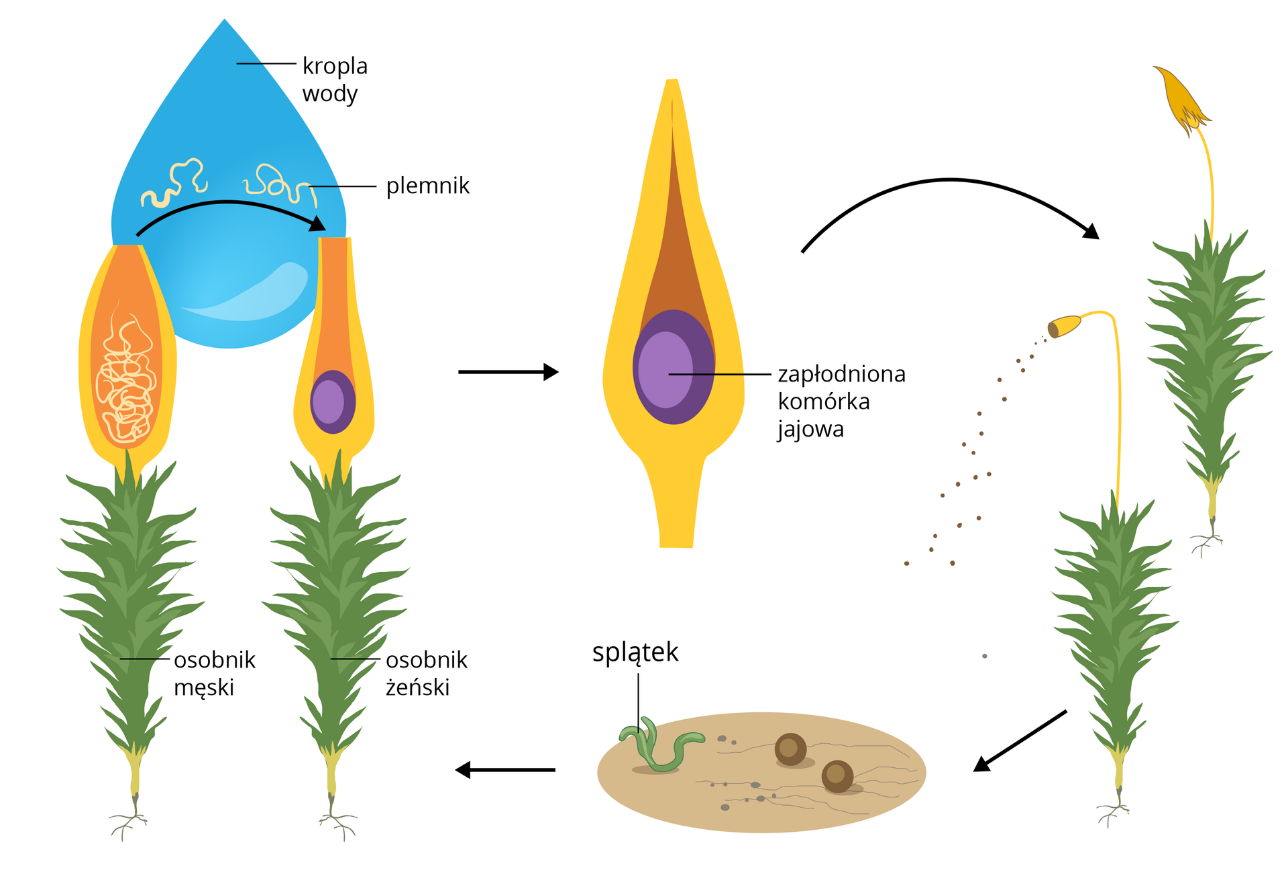 Jeśli masz możliwość wydrukowania rysunku, to proszę cykl rozwojowy wyciąć i wkleić do zeszytu pod tematem i punktami do lekcji. To nie jest zadanie obowiązkowe!!!